Муниципальное дошкольное образовательное учреждениекомбинированного вида  детский сад № 42 «Теремок»Мастер-класс«Коврик для малышей»(обогащение сенсорных впечатлений на играх-занятиях по физическому развитию)                                                                 Подготовила                                                           воспитатель первой квалификационной категории                                                                   Касатова И.А.Серпухов 2016 годРазвитие сенсорных способностей идет у нас и   на занятиях по  физическому развитию. В процессе занятия  закрепляем  знания о форме предмета  мяч круглый, кубик квадратный, о величине предмета большая кегля, маленькая, о цвете (красный,  зеленый, желтый, синий).Задачу выделения цвета включаем и в игровую двигательную деятельность. С этой  целью подобрали пособия разной величины: мячи, кегли, кубики,  выкрашенные в основные  цвета. Игры строим на соотношении двух контрастных по цвету и величине предметов. Например, в одну руку ребенку дается красные флажок, в  другую – синий. После ходьбы предлагаем поднять флажок такого же цвета как у воспитателя. Детям очень интересна игра «Собери шарики» (колечки). Сначала можно взять шары  или  колечки двух цветов красные и желтые),  дети подбегают, берут и раскладывают в обручи в соответствии с цветом. Усложнение идет за счет увеличения количества шаров(колец) разного цветаТакже усвоение сенсорных эталонов идет и в игровых упражнениях, например игра «Полянка»Воспитатель предлагает детям погулять на  полянке.  Говорит: «В лесу растут травка, деревья, цветы. Это не просто цветы, а домики для бабочек» (обручи)Сейчас, я каждому из вас дам игрушку- бабочку. Звучит музыка. Звучит музыка, воспитатель предлагает  "полетать” со своими бабочками. А теперь бабочки устали. Посадим бабочек на свои домики. Будьте внимательны! Каждая бабочка должна сесть на свой домик. Посадили.Игра помогает в игровой форме выучить или закрепить выученные цвета. Повторить можно с листочками разного цвета.На занятиях мы решаем и оздоровительные задачи. Для профилактики плоскостопия мы используем различные массажные коврики. (показываю)Мир цвета, сказочный  для ребёнка. Когда погружаешься в разработку новой игры, сам попадаешь в мир сказки и фантазии, каждое уже завершенное пособие даёт толчок к изготовлению нового. Так хочется в наш компьютеризированный, технический век подарить детям весёлую, яркую, цветную мягкую сказку, сделанную с любовью и добротой собственными руками. И сегодня мы с вами изготовим коврик, который будет служить не только оздоровительным целям, но и целям сенсорного развития. А теперь вам предлагаем пофантазировать и сделать «веселые» коврики для малышей.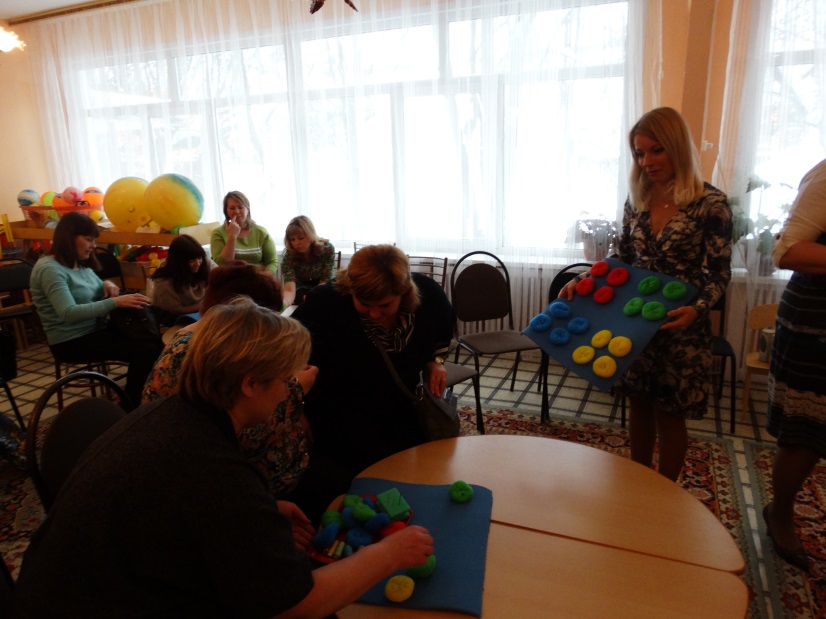 